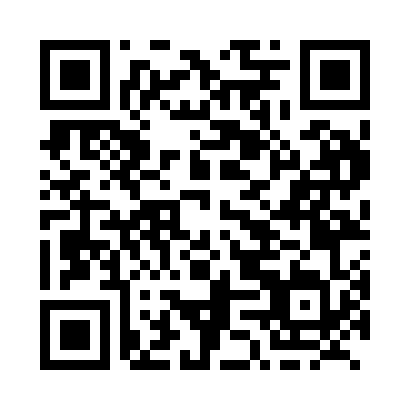 Prayer times for East Shediac, New Brunswick, CanadaMon 1 Jul 2024 - Wed 31 Jul 2024High Latitude Method: Angle Based RulePrayer Calculation Method: Islamic Society of North AmericaAsar Calculation Method: HanafiPrayer times provided by https://www.salahtimes.comDateDayFajrSunriseDhuhrAsrMaghribIsha1Mon3:295:311:226:479:1311:152Tue3:305:311:226:479:1311:143Wed3:315:321:226:469:1311:144Thu3:325:331:236:469:1211:135Fri3:335:331:236:469:1211:126Sat3:345:341:236:469:1211:117Sun3:365:351:236:469:1111:108Mon3:375:361:236:469:1111:099Tue3:385:361:236:469:1011:0810Wed3:405:371:246:459:1011:0711Thu3:415:381:246:459:0911:0612Fri3:435:391:246:459:0811:0413Sat3:445:401:246:449:0811:0314Sun3:465:411:246:449:0711:0215Mon3:475:421:246:449:0611:0016Tue3:495:431:246:439:0510:5917Wed3:515:441:246:439:0410:5718Thu3:525:451:246:429:0310:5619Fri3:545:461:246:429:0310:5420Sat3:565:471:256:419:0210:5221Sun3:575:481:256:419:0110:5122Mon3:595:491:256:409:0010:4923Tue4:015:501:256:408:5910:4724Wed4:035:511:256:398:5710:4625Thu4:045:521:256:388:5610:4426Fri4:065:541:256:388:5510:4227Sat4:085:551:256:378:5410:4028Sun4:105:561:256:368:5310:3829Mon4:125:571:256:368:5210:3630Tue4:145:581:256:358:5010:3431Wed4:155:591:246:348:4910:32